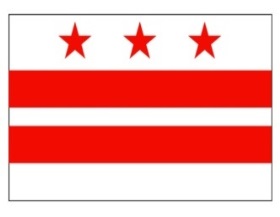 MAKING COLLECTIVE BARGAINING WORK FOR YOU – THE ETHICS AND CIVILITY OF LABOR RELATIONS -Tuesday, May 8, 201810:00 a.m. – Noon1100 Fourth Street, SWRoom 850EAn Open Forum will follow during which you will be able to raise any PERB related issues.Please Note: Pre-registration is required.  Register by sending an email to Najibah.Almahdi@dc.gov, including your name, agency or union affiliation.  You will be notified if you are registered for the training. Space is limited and early registration is recommended. 